San MarinoSan MarinoSan MarinoMarch 2030March 2030March 2030March 2030SundayMondayTuesdayWednesdayThursdayFridaySaturday123456789101112131415161718192021222324252627282930Anniversary of the Arengo31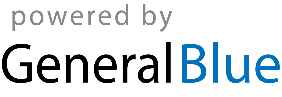 